ПОЛОЖЕНИЕо проведении II Чемпионатапо скоростной сборке спилс-картсреди учащихся  образовательных организаций Олекминского района1. Общие положения.1.1. II Чемпионат по скоростной сборке спилс-карт Олекминского района, республики Саха (Якутия) и Российской Федерации среди учащихся образовательных организаций Олекминского района (далее – Чемпионат) проводится в соответствии с календарным планом мероприятий Муниципального бюджетного учреждения дополнительного образования «Центр творческого развития и гуманитарного образования школьников» Олекминский район. РС(Я) (далее - МБУ ДО «ЦТРиГОШ») на 2022 год в рамках Федеральной программы «Знаю Россию» www.фп-знаю.рф. и соглашения о сотрудничестве с Некоммерческим партнерством содействия развитию межрегионального сотрудничества «Единство регионов».1.2. Помощь в организации и проведении чемпионата осуществляет Молодежный клуб Русского географического общества (МК РГО), созданный на базе МБУ ДО «ЦТРиГОШ МР «Олекминский район» РС (Якутия).Спилс-карта – учебно-игровое пособие по изучению административно-территориального устройства Олекминского района, Республики Саха (Якутия) и Российской Федерации, представляющее собой комплект игровых элементов, изготовленных путем разрезания древесных материалов на части по линиям границ административных единиц региона (муниципальных районов) и имеющих на лицевой стороне текстовые обозначения, а на тыльной – зафиксированный магнит, а также специальное игровое поле.1.3.   Цели и задачи Чемпионата:Изучение административно-территориального устройства Олекминского района, республики Саха (Якутия) и РФ;Популяризация учебных предметов «география», «история», «обществознание»;Воспитание патриотизма, формирование национального и гражданского самосознания;Способствование развитию логического мышления, мелкой моторики, внимательности, усидчивости;Внедрение новых форм работы по организации досуга детей.2. Организаторы Чемпионата.Общее руководство проведения Чемпионата осуществляет МБУ ДО «ЦТРиГОШ». Информационную поддержку оказывает МКУ «Управление образованием Олекминского района».Непосредственную подготовку и проведение Чемпионата осуществляет  МК РГО на базе МБУ ДО «ЦТРиГОШ». Главный судья соревнований – педагог-организатор, Узорова Юлия Александровна, 4-20-89 – рабочий телефон, 89142940663 – сотовый.3. Сроки проведения Чемпионата.3.1. Чемпионат проводится  с 26 по 8 апреля  2022г. по свободному графику.Консультации, тренировки, а так же командные соревнования и личный зачет по скоростной сборке спилс-карт Олекминского района, республики Саха (Якутия) и Российской Федерации проводятся в соответствии  с графиком Чемпионата, который будет сформирован после сбора заявок.4. Участники Чемпионата.4.1. К участию в Чемпионате допускаются участники из образовательных организаций, учреждений дополнительного образования детей, включенные в заявку. 4.2. Чемпионат проводится между командами в составе 3 человек ( по 1 человеку из  следующих возрастных категориях:-  обучающиеся 2-4 классов (возраст участников 8 - 10 лет);- обучающиеся 5-7 классов (возраст участников 11 - 14 лет);- обучающихся 8-11 классов (возраст участников 15-18 лет);4.3. После окончания командного этапа, все желающие могут принять участие в личном зачете по сбору спилс-карты Олекминского района, республики Якутия (Саха) и Российской Федерации.4.4.  Образовательное учреждение представляет заявку только на  1 команду, в состав которой входят участники, ранее не принимавшие  участие в прошлогоднем чемпионате.5. Программа Чемпионата, условия проведения.5.1. Чемпионат проводится в  три этапа: I этап (подготовительный) - прием заявок от образовательных учреждений до 17 марта 2022 года; II этап (тренировочный)– с 17 по 26 марта   организаторы  чемпионата (МБУ ДО «ЦТРиГОШ)  проводят очную  подготовку команд к участию в чемпионате ( по графику на основание заявок);III этап (соревновательный)–  Чемпионат проводится в период весенних каникул (с 27 по 31 марта 2022г) по свободному графику.IV этап (заключительный) подведение итогов, закрытие – проводится  онлайн на площадке Zoom в период  до 8 апреля 2022 г.5.2. Чемпионат проводится в следующих номинациях:- Командное первенство – 1,2,3 место;- Личное первенство «Сборка спилс-карты Олекминского района» (участвуют обучающиеся 2-4 классов);- Личное первенство «Сборка спилс-карты Республики Саха (Якутия)» участвуют обучающиеся 5-7 классов);- Личное первенство «Сборка спилс-карты Российской Федерации» ( участвуют обучающихся 8-11 классов).Каждый участник команды участвует в сборке спилс-карты в соответствии со своей возрастной категорией и  уровню сложности. Каждой команде дается 2 попытки. Лучший результат идет в зачет.5.3. Норматив для получения удостоверения: время сборки карты Олекминского района - до 1 минуты, Республики Саха (Якутия) –до 4 минут, Российской Федерации – до 7 минут.  Если участник не укладывается в отведенное для сборки время, судья останавливает время через 10 минут от начала сборки и фиксирует его в протоколе.5.4. Во время сборки спилс-карт участникам Чемпионата запрещено иметь при себе средства связи, справочные материалы, письменные заметки и иные средства хранения и передачи информации на бумажном или электронном носителях.6.  Определение результатов.6.1. По сигналу судьи соревнований начинается одновременный старт для всех членов команды.Каждый участник команды собирает спилс-карту, соответствующую его возрастной категории. (см. п. 5.2 положения)6.2. Отсчет времени ведется для каждого участника отдельно и прекращается по команде самого участника «СТОП».6.3. После завершения соревнования всеми участниками тура экспертная комиссия осуществляет проверку корректности сборки каждой карты и делает контрольное фото собранных карт каждой команды.6.4. В случае положительного решения результат команды (время и замечания) вносятся в протокол для обобщения и подготовки итогового протокола.6.5. В случае отрицательного решения команде предлагается продолжить сборку спилс-карты, учитывая дополнительное время.6.6.  Карта считается некорректно собранной в случае наличия зазоров между элементами карты размером более чем 1 миллиметр, а также несоответствия образцу.6.7. Победителем признается команда, которая за меньшее время (из двух попыток) собрала полностью 3 спилс-карты, или за отведенное время собрала большую по площади часть карты (площадь определяется числом игровых элементов, правильно вставленных в карту; игровые элементы, собранные в группы, но не присоединенные к основной площади карты, не засчитываются при подведении итогов).6.8. Экспертная комиссия формируется из числа руководителей команд и независимых экспертов, приглашенных организатором.6.9. Экспертная комиссия определяет команды-призеры, показавшие лучшее время или собравшие большее количество элементов.6.10. Командам, претендующим на победу и показавшим одинаковый результат, предлагается дополнительный тур с целью определения победителя.7.  Награждение победителей и призеров Чемпионата.7.1 Команды, занявшие 1, 2 и 3 места награждаются дипломами.7.2. Участники команд, полностью собравшие спилс-карту в контрольное время (Олекминский район – 1 минута, Республика Саха (Якутия) – 4 минуты, Российская Федерация – 7 минут), получают удостоверение участников федеральной программы «Знаю Россию», «Знаю Республику Саха (Якутия)» и «Знаю Олекминский район».7.3. Команды-победители награждаются дипломами за 1,2,3 место и сувенирами от Русского географического общества. Руководители команд награждаются благодарственными письмами от организаторов Чемпионата.8.  Порядок и сроки подачи заявок8.1. Заявки на Чемпионат отправляются до 17 марта 2022 года в МБУ ДО «ЦТРиГОШ «МР «Олекминский район» РС(Я) через гугл-форму https://docs.google.com/forms/d/10BPet5f6NQj-xbMeq2jH092szb_-VRSTYOzkuYMafx4/edit9. Финансирование9.1.Расходы по организации и проведению мероприятия несет МБУ ДО «ЦТРиГОШ»;9.2. Расходы по доставке участников несет за собой командирующие организации.10. Информационная поддержка10.1. Положение, условия проведения соревнований Чемпионата, дополнительная информация будет размещаться на официальном сайте учреждения https://cnirsh.sakhaschool.ru/,  на сайте www.цнирш.рф,  на официальной странице МК РГО https://vk.com/mk.rgo.olekma10.2.  Информационные партнеры:  республиканское детское издательство «Кэскил», ГАУ РС(Я) «Сахапечать», Информационный портал «Олекма.онлайн»,  РГ «Олёкма». 11. КонтактыПо возникающим вопросам обращаться: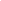 МБУ ДО «ЦТР и ГОШ» МР «Олекминский район» РС(Я), г. Олекминск, ул.Филатова,6. График работы: с 9 до 18 часов, обеденный перерыв с 13 до 14 часов.Директор: Рожкова Ольга Юрьевна, тел.:4-16-83,  сот. 89243689276Координатор мероприятия: педагог-организатор, руководитель МК РГО на базе центра Узорова Юлия Александровна, тел.: 4-20-89, Whats App89142940663, эл. адрес:  2020.mk.rgo@gmail.com